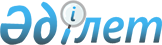 "Қазақстан Республикасындағы мемлекеттік жастар саясаты туралы" Қазақстан Республикасы Заңының жобасын әзірлеу жөніндегі жұмыс тобын құру туралы" Қазақстан Республикасы Премьер-Министрінің 2012 жылғы 10 желтоқсандағы № 228-ө өкіміне өзгерістер енгізу туралыҚазақстан Республикасы Премьер-Министрінің 2013 жылғы 27 наурыздағы № 60-ө өкімі

      «Қазақстан Республикасындағы мемлекеттік жастар саясаты туралы» Қазақстан Республикасы Заңының жобасын әзірлеу жөніндегі жұмыс тобын құру туралы» Қазақстан Республикасы Премьер-Министрінің 2012 жылғы 10 желтоқсандағы № 228-ө өкіміне мынадай өзгерістер енгізілсін:



      жұмыс тобының құрамына мыналар енгізілсін:

Жұманғарин            - Қазақстан Республикасының Өңірлік даму

Серік Мақашұлы          вице-министрі

Кереева               - Қазақстан Республикасы Экономика және

Гүлбану Мейірғалиқызы   бюджеттік жоспарлау министрлігі Әлеуметтік

                        саясат және мемлекеттік органдарды дамыту

                        департаментінің директоры

Бекназаров            - «Самұрық-Қазына» ұлттық әл-ауқат қоры»

Әнуар Мұратұлы          акционерлік қоғамы Адами ресурстарды басқару

                        департаментінің менеджері (келісім бойынша);

мына:



«Әбдірахымов          - Қазақстан Республикасы Бәсекелестікті қорғау

Ғабидолла               агенттігінің (Монополияға қарсы агенттік) Рахматоллаұлы           төрағасы, Қазақстан Республикасы

                        Президентінің жанындағы Жастар саясаты

                        жөніндегі кеңестің төрағасы»

деген жол мынадай редакцияда жазылсын:

«Әбдірахымов          - Қазақстан Республикасы Президентінің

Ғабидолла               Басшысының орынбасары, Қазақстан Республикасы

Рахматоллаұлы           Әкімшілігі Президентінің жанындағы Жастар

                        саясаты жөніндегі кеңестің төрағасы (келісім

                        бойынша)»;

      көрсетілген жұмыс тобының құрамынан: Мәдина Ерасылқызы Әбілқасымова, Лена Мағауияқызы Кармазина, Николай Петрович Тихонюк шығарылсын.      Премьер-Министр                             С. Ахметов
					© 2012. Қазақстан Республикасы Әділет министрлігінің «Қазақстан Республикасының Заңнама және құқықтық ақпарат институты» ШЖҚ РМК
				